NAVODILA ZA DELO:Današnjo uro boš prepisal(a) povzetek snovi o vročem ali tropskem pasu in spoznaval(a) značilnosti zmerno toplega pasu.1. V prejšnjih urah si pripravil(a) opis značilnosti vročega ali tropskega pasu. Zanj si prejel(a) tudi oceno. Sedaj si v zvezek za geografijo prepiši še povzetek snovi o vročem pasu. Povzetek dobiš na naslednji strani tega dokumenta (Povzetek snovi - 1. del). 2. Preberi besedilo v učbeniku na straneh 76-77 (Zmerno topli pas). Oglej si tudi pripadajoče fotografije in karto.3. V zvezek napiši naslov ZMERNO TOPLI PAS (76-77). Nato pod naslov prepiši povzetek snovi, ki ga najdeš na tretji strani tega dokumenta (Povzetek snovi - 2. del).4. Reši vaje na straneh 33 in 34 v delovnem zvezku.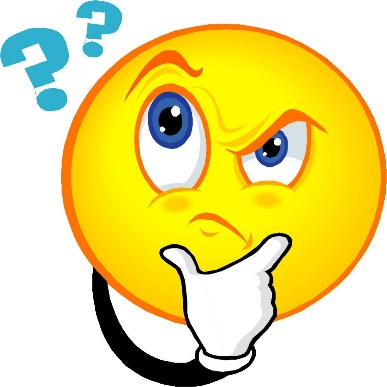 Povzetek snovi - 1. del:VROČI ALI TROPSKI PAS
(74-75)1. Značilnosti:- Med severnim in južnim povratnikom. - Visoke temperature. - Različna količina in razporeditev padavin (količina pada od ekvatorja proti   povratnikoma).2. Podnebni tipi:- ekvatorialno podnebje,- savansko podnebje,- polpuščavsko in puščavsko podnebje, - monsunsko podnebje.Povzetek snovi - 2. del:ZMERNO TOPLI PAS
(76-77)1. Značilnosti:- Značilni so letni časi. - Količina padavin se zmanjšuje od morja proti notranjosti. V tej smeri se povečujejo   tudi temperaturne razlike med zimo in poletjem.2. Podnebni tipi:- oceansko podnebje,- celinsko podnebje,- zmerno hladno podnebje,- sredozemsko podnebje. 3. Slovenija:- Leži v zmerno toplem pasu in ima tri podnebne tipe:* sredozemsko – JZ del Slovenije (obala),* zmerno celinsko – notranjost,* gorsko – Alpe.